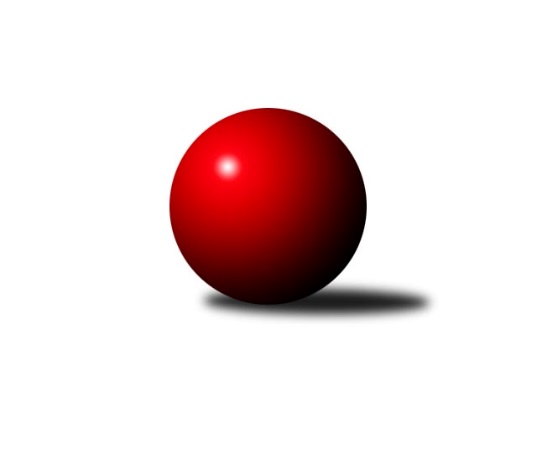 Č.17Ročník 2015/2016	20.5.2024 2. KLZ B 2015/2016Statistika 17. kolaTabulka družstev:		družstvo	záp	výh	rem	proh	skore	sety	průměr	body	plné	dorážka	chyby	1.	TJ Sokol Husovice	17	12	2	3	91.5 : 44.5 	(230.5 : 177.5)	3124	26	2116	1008	35.6	2.	TJ Rostex Vyškov ˝A˝	17	9	5	3	78.0 : 58.0 	(213.0 : 195.0)	3093	23	2105	988	42.1	3.	KK Mor.Slávia Brno	17	10	0	7	76.5 : 59.5 	(216.5 : 191.5)	3086	20	2102	984	40.8	4.	TJ Jiskra Nová Bystřice	17	9	2	6	73.0 : 63.0 	(210.0 : 198.0)	3078	20	2114	964	43.9	5.	HKK Olomouc ˝B˝	17	9	2	6	69.5 : 66.5 	(202.5 : 205.5)	3115	20	2133	982	40.1	6.	TJ Spartak Pelhřimov	17	8	1	8	74.0 : 62.0 	(216.0 : 192.0)	3051	17	2099	952	45.8	7.	TJ Sokol Vracov	17	8	1	8	66.5 : 69.5 	(213.0 : 195.0)	3072	17	2106	966	45.4	8.	KK PSJ Jihlava	17	7	0	10	60.5 : 75.5 	(192.0 : 216.0)	3017	14	2102	915	53.5	9.	TJ Sokol KARE Luhačovice ˝B˝	17	3	4	10	52.5 : 83.5 	(187.0 : 221.0)	3000	10	2068	932	42.2	10.	KK Vyškov˝B˝	17	1	1	15	38.0 : 98.0 	(159.5 : 248.5)	2938	3	2029	909	58.1Tabulka doma:		družstvo	záp	výh	rem	proh	skore	sety	průměr	body	maximum	minimum	1.	TJ Sokol Husovice	8	8	0	0	50.5 : 13.5 	(115.5 : 76.5)	3169	16	3205	3112	2.	TJ Rostex Vyškov ˝A˝	9	6	3	0	46.0 : 26.0 	(114.5 : 101.5)	3091	15	3208	2980	3.	KK Mor.Slávia Brno	8	7	0	1	45.5 : 18.5 	(118.5 : 73.5)	3114	14	3181	3060	4.	TJ Sokol Vracov	9	6	1	2	45.0 : 27.0 	(128.0 : 88.0)	3047	13	3190	2876	5.	TJ Jiskra Nová Bystřice	9	5	2	2	43.0 : 29.0 	(116.5 : 99.5)	3093	12	3162	3026	6.	HKK Olomouc ˝B˝	9	5	1	3	37.0 : 35.0 	(113.0 : 103.0)	3162	11	3216	3088	7.	TJ Spartak Pelhřimov	8	5	0	3	41.0 : 23.0 	(108.0 : 84.0)	3119	10	3320	2951	8.	KK PSJ Jihlava	8	5	0	3	37.0 : 27.0 	(102.5 : 89.5)	3080	10	3150	2978	9.	TJ Sokol KARE Luhačovice ˝B˝	9	3	1	5	35.5 : 36.5 	(106.0 : 110.0)	3128	7	3261	3068	10.	KK Vyškov˝B˝	8	1	1	6	21.0 : 43.0 	(84.0 : 108.0)	2971	3	3102	2916Tabulka venku:		družstvo	záp	výh	rem	proh	skore	sety	průměr	body	maximum	minimum	1.	TJ Sokol Husovice	9	4	2	3	41.0 : 31.0 	(115.0 : 101.0)	3119	10	3250	3010	2.	HKK Olomouc ˝B˝	8	4	1	3	32.5 : 31.5 	(89.5 : 102.5)	3109	9	3234	2866	3.	TJ Rostex Vyškov ˝A˝	8	3	2	3	32.0 : 32.0 	(98.5 : 93.5)	3090	8	3216	2955	4.	TJ Jiskra Nová Bystřice	8	4	0	4	30.0 : 34.0 	(93.5 : 98.5)	3076	8	3182	2984	5.	TJ Spartak Pelhřimov	9	3	1	5	33.0 : 39.0 	(108.0 : 108.0)	3042	7	3171	2886	6.	KK Mor.Slávia Brno	9	3	0	6	31.0 : 41.0 	(98.0 : 118.0)	3082	6	3184	2996	7.	TJ Sokol Vracov	8	2	0	6	21.5 : 42.5 	(85.0 : 107.0)	3075	4	3235	2962	8.	KK PSJ Jihlava	9	2	0	7	23.5 : 48.5 	(89.5 : 126.5)	3009	4	3094	2954	9.	TJ Sokol KARE Luhačovice ˝B˝	8	0	3	5	17.0 : 47.0 	(81.0 : 111.0)	2981	3	3060	2562	10.	KK Vyškov˝B˝	9	0	0	9	17.0 : 55.0 	(75.5 : 140.5)	2938	0	3061	2812Tabulka podzimní části:		družstvo	záp	výh	rem	proh	skore	sety	průměr	body	doma	venku	1.	TJ Sokol Husovice	9	6	2	1	49.5 : 22.5 	(125.5 : 90.5)	3120	14 	5 	0 	0 	1 	2 	1	2.	TJ Rostex Vyškov ˝A˝	9	6	2	1	44.0 : 28.0 	(116.5 : 99.5)	3130	14 	3 	1 	0 	3 	1 	1	3.	HKK Olomouc ˝B˝	9	6	1	2	40.5 : 31.5 	(103.0 : 113.0)	3072	13 	3 	1 	0 	3 	0 	2	4.	KK Mor.Slávia Brno	9	5	0	4	40.5 : 31.5 	(118.0 : 98.0)	3088	10 	3 	0 	1 	2 	0 	3	5.	TJ Sokol Vracov	9	4	1	4	31.5 : 40.5 	(108.5 : 107.5)	3080	9 	2 	1 	1 	2 	0 	3	6.	KK PSJ Jihlava	9	4	0	5	35.5 : 36.5 	(104.5 : 111.5)	2995	8 	3 	0 	2 	1 	0 	3	7.	TJ Spartak Pelhřimov	9	3	1	5	36.0 : 36.0 	(110.5 : 105.5)	3052	7 	2 	0 	3 	1 	1 	2	8.	TJ Jiskra Nová Bystřice	9	3	1	5	31.0 : 41.0 	(102.5 : 113.5)	3037	7 	2 	1 	1 	1 	0 	4	9.	TJ Sokol KARE Luhačovice ˝B˝	9	2	2	5	31.5 : 40.5 	(104.5 : 111.5)	3040	6 	2 	1 	2 	0 	1 	3	10.	KK Vyškov˝B˝	9	1	0	8	20.0 : 52.0 	(86.5 : 129.5)	2954	2 	1 	0 	4 	0 	0 	4Tabulka jarní části:		družstvo	záp	výh	rem	proh	skore	sety	průměr	body	doma	venku	1.	TJ Jiskra Nová Bystřice	8	6	1	1	42.0 : 22.0 	(107.5 : 84.5)	3135	13 	3 	1 	1 	3 	0 	0 	2.	TJ Sokol Husovice	8	6	0	2	42.0 : 22.0 	(105.0 : 87.0)	3135	12 	3 	0 	0 	3 	0 	2 	3.	TJ Spartak Pelhřimov	8	5	0	3	38.0 : 26.0 	(105.5 : 86.5)	3072	10 	3 	0 	0 	2 	0 	3 	4.	KK Mor.Slávia Brno	8	5	0	3	36.0 : 28.0 	(98.5 : 93.5)	3078	10 	4 	0 	0 	1 	0 	3 	5.	TJ Rostex Vyškov ˝A˝	8	3	3	2	34.0 : 30.0 	(96.5 : 95.5)	3047	9 	3 	2 	0 	0 	1 	2 	6.	TJ Sokol Vracov	8	4	0	4	35.0 : 29.0 	(104.5 : 87.5)	3056	8 	4 	0 	1 	0 	0 	3 	7.	HKK Olomouc ˝B˝	8	3	1	4	29.0 : 35.0 	(99.5 : 92.5)	3192	7 	2 	0 	3 	1 	1 	1 	8.	KK PSJ Jihlava	8	3	0	5	25.0 : 39.0 	(87.5 : 104.5)	3041	6 	2 	0 	1 	1 	0 	4 	9.	TJ Sokol KARE Luhačovice ˝B˝	8	1	2	5	21.0 : 43.0 	(82.5 : 109.5)	2981	4 	1 	0 	3 	0 	2 	2 	10.	KK Vyškov˝B˝	8	0	1	7	18.0 : 46.0 	(73.0 : 119.0)	2928	1 	0 	1 	2 	0 	0 	5 Zisk bodů pro družstvo:		jméno hráče	družstvo	body	zápasy	v %	dílčí body	sety	v %	1.	Mariana Kreuzingerová 	TJ Sokol Vracov 	13	/	15	(87%)	44	/	60	(73%)	2.	Veronika Baudyšová 	TJ Jiskra Nová Bystřice 	13	/	16	(81%)	44.5	/	64	(70%)	3.	Lucie Oriňáková 	TJ Sokol Husovice 	12.5	/	14	(89%)	36.5	/	56	(65%)	4.	Iva Molová 	TJ Jiskra Nová Bystřice 	12	/	15	(80%)	41	/	60	(68%)	5.	Hana Beranová 	TJ Sokol Vracov 	12	/	15	(80%)	39.5	/	60	(66%)	6.	Jaroslava Havranová 	HKK Olomouc ˝B˝ 	12	/	16	(75%)	41.5	/	64	(65%)	7.	Lenka Kričinská 	KK Mor.Slávia Brno 	12	/	16	(75%)	39.5	/	64	(62%)	8.	Jana Vejmolová 	TJ Rostex Vyškov ˝A˝ 	12	/	17	(71%)	45.5	/	68	(67%)	9.	Michaela Slavětínská 	KK Mor.Slávia Brno 	11.5	/	16	(72%)	37.5	/	64	(59%)	10.	Eliška Kubáčková 	TJ Sokol Husovice 	11	/	13	(85%)	36.5	/	52	(70%)	11.	Petra Skotáková 	TJ Spartak Pelhřimov 	11	/	17	(65%)	41	/	68	(60%)	12.	Kristýna Dúšková 	KK PSJ Jihlava 	10	/	12	(83%)	34	/	48	(71%)	13.	Anna Mašláňová 	TJ Sokol Husovice 	10	/	13	(77%)	34.5	/	52	(66%)	14.	Radka Budošová 	TJ Jiskra Nová Bystřice 	10	/	16	(63%)	40	/	64	(63%)	15.	Silvie Vaňková 	HKK Olomouc ˝B˝ 	10	/	16	(63%)	39.5	/	64	(62%)	16.	Lenka Wognitschová 	TJ Rostex Vyškov ˝A˝ 	10	/	17	(59%)	41.5	/	68	(61%)	17.	Pavlína Březinová 	KK Mor.Slávia Brno 	10	/	18	(56%)	35.5	/	72	(49%)	18.	Jana Kurialová 	KK Vyškov˝B˝ 	9	/	11	(82%)	29	/	44	(66%)	19.	Štěpánka Vytisková 	TJ Spartak Pelhřimov 	9	/	13	(69%)	32.5	/	52	(63%)	20.	Monika Anderová 	TJ Rostex Vyškov ˝A˝ 	9	/	13	(69%)	30.5	/	52	(59%)	21.	Andrea Tatoušková 	HKK Olomouc ˝B˝ 	9	/	14	(64%)	33.5	/	56	(60%)	22.	Lucie Kelpenčevová 	TJ Sokol Husovice 	9	/	14	(64%)	32.5	/	56	(58%)	23.	Jozefina Vytisková 	TJ Spartak Pelhřimov 	9	/	15	(60%)	33	/	60	(55%)	24.	Eva Rosendorfská 	KK PSJ Jihlava 	9	/	17	(53%)	39	/	68	(57%)	25.	Monika Hubíková 	TJ Sokol KARE Luhačovice ˝B˝ 	8	/	10	(80%)	27.5	/	40	(69%)	26.	Ludmila Landkamerová 	TJ Spartak Pelhřimov 	8	/	12	(67%)	24	/	48	(50%)	27.	Romana Sedlářová 	KK Mor.Slávia Brno 	8	/	17	(47%)	36.5	/	68	(54%)	28.	Jitka Usnulová 	KK Vyškov˝B˝ 	8	/	17	(47%)	32.5	/	68	(48%)	29.	Zdenka Svobodová 	TJ Sokol KARE Luhačovice ˝B˝ 	8	/	17	(47%)	29.5	/	68	(43%)	30.	Monika Niklová 	TJ Sokol Vracov 	7.5	/	14	(54%)	30	/	56	(54%)	31.	Ivana Pitronová 	TJ Sokol Husovice 	7	/	8	(88%)	21	/	32	(66%)	32.	Markéta Gabrhelová 	TJ Sokol Husovice 	7	/	13	(54%)	22	/	52	(42%)	33.	Aneta Kusiová 	TJ Spartak Pelhřimov 	7	/	14	(50%)	26.5	/	56	(47%)	34.	Šárka Vacková 	KK PSJ Jihlava 	7	/	16	(44%)	31	/	64	(48%)	35.	Marie Chmelíková 	HKK Olomouc ˝B˝ 	7	/	16	(44%)	30.5	/	64	(48%)	36.	Lucie Vrecková 	TJ Jiskra Nová Bystřice 	7	/	16	(44%)	26	/	64	(41%)	37.	Ludmila Pančochová 	TJ Sokol KARE Luhačovice ˝B˝ 	7	/	17	(41%)	32.5	/	68	(48%)	38.	Andrea Katriňáková 	TJ Sokol KARE Luhačovice ˝B˝ 	6.5	/	14	(46%)	27.5	/	56	(49%)	39.	Hana Malíšková 	HKK Olomouc ˝B˝ 	6.5	/	16	(41%)	26	/	64	(41%)	40.	Monika Tilšerová 	TJ Rostex Vyškov ˝A˝ 	6	/	10	(60%)	20.5	/	40	(51%)	41.	Monika Rusňáková 	KK Mor.Slávia Brno 	6	/	11	(55%)	28	/	44	(64%)	42.	Kateřina Carnová 	TJ Spartak Pelhřimov 	6	/	12	(50%)	24.5	/	48	(51%)	43.	Lenka Menšíková 	TJ Sokol KARE Luhačovice ˝B˝ 	6	/	14	(43%)	28	/	56	(50%)	44.	Jitka Žáčková 	KK Mor.Slávia Brno 	6	/	15	(40%)	29	/	60	(48%)	45.	Martina Šupálková 	TJ Sokol Vracov 	6	/	16	(38%)	32	/	64	(50%)	46.	Simona Matulová 	KK PSJ Jihlava 	5.5	/	14	(39%)	24.5	/	56	(44%)	47.	Veronika Štáblová 	TJ Sokol Husovice 	5	/	9	(56%)	13.5	/	36	(38%)	48.	Ivana Wagnerová 	KK Vyškov˝B˝ 	5	/	11	(45%)	21.5	/	44	(49%)	49.	Zuzana Štěrbová 	TJ Rostex Vyškov ˝A˝ 	5	/	12	(42%)	21	/	48	(44%)	50.	Jana Mačudová 	TJ Sokol Vracov 	5	/	14	(36%)	24	/	56	(43%)	51.	Dana Fišerová 	KK PSJ Jihlava 	5	/	15	(33%)	23	/	60	(38%)	52.	Michaela Kouřilová 	TJ Rostex Vyškov ˝A˝ 	4	/	5	(80%)	12.5	/	20	(63%)	53.	Gabriela Filakovská 	TJ Jiskra Nová Bystřice 	4	/	7	(57%)	16	/	28	(57%)	54.	Simona Černušková 	TJ Spartak Pelhřimov 	4	/	8	(50%)	16.5	/	32	(52%)	55.	Veronika Brychtová 	KK PSJ Jihlava 	4	/	9	(44%)	12.5	/	36	(35%)	56.	Monika Pšenková 	TJ Sokol Husovice 	4	/	10	(40%)	22.5	/	40	(56%)	57.	Denisa Hamplová 	HKK Olomouc ˝B˝ 	4	/	12	(33%)	19	/	48	(40%)	58.	Milana Alánová 	KK Vyškov˝B˝ 	4	/	15	(27%)	20.5	/	60	(34%)	59.	Petra Dočkalová 	KK PSJ Jihlava 	3	/	5	(60%)	10	/	20	(50%)	60.	Michaela Běhounová 	TJ Jiskra Nová Bystřice 	3	/	8	(38%)	13.5	/	32	(42%)	61.	Hana Konečná 	TJ Sokol KARE Luhačovice ˝B˝ 	3	/	8	(38%)	13	/	32	(41%)	62.	Pavla Fialová 	TJ Rostex Vyškov ˝A˝ 	3	/	9	(33%)	14.5	/	36	(40%)	63.	Eva Kadrnožková 	TJ Jiskra Nová Bystřice 	3	/	9	(33%)	14	/	36	(39%)	64.	Lucie Trávníčková 	TJ Rostex Vyškov ˝A˝ 	3	/	10	(30%)	13.5	/	40	(34%)	65.	Eva Dušek 	KK PSJ Jihlava 	3	/	11	(27%)	16	/	44	(36%)	66.	Jana Kovářová 	KK Vyškov˝B˝ 	3	/	15	(20%)	23	/	60	(38%)	67.	Zdena Vytisková 	TJ Spartak Pelhřimov 	2	/	4	(50%)	8	/	16	(50%)	68.	Martina Miškeříková 	TJ Sokol Vracov 	2	/	6	(33%)	9.5	/	24	(40%)	69.	Marta Beranová 	TJ Sokol Vracov 	2	/	6	(33%)	9	/	24	(38%)	70.	Ludmila Tomiczková 	KK Vyškov˝B˝ 	2	/	12	(17%)	15.5	/	48	(32%)	71.	Veronika Pýchová 	TJ Jiskra Nová Bystřice 	2	/	13	(15%)	14	/	52	(27%)	72.	Michaela Šimková 	KK Mor.Slávia Brno 	1	/	1	(100%)	2	/	4	(50%)	73.	Miroslava Matějková 	TJ Spartak Pelhřimov 	1	/	1	(100%)	2	/	4	(50%)	74.	Jana Vránková 	KK Mor.Slávia Brno 	1	/	2	(50%)	4.5	/	8	(56%)	75.	Ivana Pešková 	KK Mor.Slávia Brno 	1	/	2	(50%)	3	/	8	(38%)	76.	Hana Kropáčová 	HKK Olomouc ˝B˝ 	1	/	3	(33%)	5.5	/	12	(46%)	77.	Helena Konečná 	TJ Sokol KARE Luhačovice ˝B˝ 	1	/	5	(20%)	7	/	20	(35%)	78.	Radka Suchomelová 	KK Vyškov˝B˝ 	1	/	6	(17%)	5.5	/	24	(23%)	79.	Veronika Presová 	TJ Sokol Vracov 	1	/	7	(14%)	11	/	28	(39%)	80.	Hana Krajíčková 	TJ Sokol KARE Luhačovice ˝B˝ 	1	/	12	(8%)	16	/	48	(33%)	81.	Běla Omastová 	KK Vyškov˝B˝ 	1	/	12	(8%)	7	/	48	(15%)	82.	Kristýna Kuchynková 	TJ Sokol Vracov 	0	/	1	(0%)	2	/	4	(50%)	83.	Denisa Martináková 	TJ Sokol Vracov 	0	/	1	(0%)	2	/	4	(50%)	84.	Alena Machalíčková 	HKK Olomouc ˝B˝ 	0	/	1	(0%)	1	/	4	(25%)	85.	Martina Melcherová 	KK PSJ Jihlava 	0	/	1	(0%)	0	/	4	(0%)	86.	Dagamar Králová 	TJ Jiskra Nová Bystřice 	0	/	1	(0%)	0	/	4	(0%)	87.	Lucie Smrčková 	TJ Spartak Pelhřimov 	0	/	2	(0%)	4	/	8	(50%)	88.	Daniela Kordulová 	TJ Sokol Vracov 	0	/	2	(0%)	3	/	8	(38%)	89.	Jana Mikulcová 	TJ Sokol KARE Luhačovice ˝B˝ 	0	/	2	(0%)	2	/	8	(25%)	90.	Karolína Derahová 	KK PSJ Jihlava 	0	/	2	(0%)	2	/	8	(25%)	91.	Lea Olšáková 	KK Mor.Slávia Brno 	0	/	2	(0%)	1	/	8	(13%)	92.	Radka Šindelářová 	KK Mor.Slávia Brno 	0	/	2	(0%)	0	/	8	(0%)	93.	Hana Kovářová 	TJ Spartak Pelhřimov 	0	/	2	(0%)	0	/	8	(0%)	94.	Veronika Kaiserová 	TJ Sokol Vracov 	0	/	5	(0%)	7	/	20	(35%)	95.	Alena Kupčíková 	TJ Rostex Vyškov ˝A˝ 	0	/	5	(0%)	3.5	/	20	(18%)	96.	Kateřina Bajerová 	HKK Olomouc ˝B˝ 	0	/	5	(0%)	3	/	20	(15%)Průměry na kuželnách:		kuželna	průměr	plné	dorážka	chyby	výkon na hráče	1.	HKK Olomouc, 1-8	3136	2133	1002	43.7	(522.7)	2.	TJ Sokol Luhačovice, 1-4	3117	2120	997	35.6	(519.6)	3.	Pelhřimov, 1-4	3101	2116	984	42.4	(516.9)	4.	TJ Sokol Husovice, 1-4	3099	2118	980	42.9	(516.5)	5.	KK MS Brno, 1-4	3073	2106	966	42.3	(512.2)	6.	TJ Jiskra Nová Bystřice, 1-4	3064	2108	956	45.8	(510.8)	7.	KK PSJ Jihlava, 1-4	3063	2114	949	50.3	(510.7)	8.	KK Vyškov, 1-4	3027	2089	937	49.6	(504.6)	9.	TJ Sokol Vracov, 1-6	3014	2076	938	45.6	(502.5)Nejlepší výkony na kuželnách:HKK Olomouc, 1-8TJ Sokol Husovice	3250	10. kolo	Silvie Vaňková 	HKK Olomouc ˝B˝	591	10. koloHKK Olomouc ˝B˝	3216	17. kolo	Anna Mašláňová 	TJ Sokol Husovice	583	10. koloHKK Olomouc ˝B˝	3215	7. kolo	Marie Chmelíková 	HKK Olomouc ˝B˝	580	5. koloHKK Olomouc ˝B˝	3198	5. kolo	Pavla Fialová 	TJ Rostex Vyškov ˝A˝	578	5. koloHKK Olomouc ˝B˝	3186	10. kolo	Jaroslava Havranová 	HKK Olomouc ˝B˝	577	10. koloTJ Jiskra Nová Bystřice	3182	15. kolo	Ivana Wagnerová 	KK Vyškov˝B˝	577	9. koloHKK Olomouc ˝B˝	3177	9. kolo	Marie Chmelíková 	HKK Olomouc ˝B˝	576	9. koloTJ Rostex Vyškov ˝A˝	3169	5. kolo	Mariana Kreuzingerová 	TJ Sokol Vracov	574	12. koloHKK Olomouc ˝B˝	3153	12. kolo	Silvie Vaňková 	HKK Olomouc ˝B˝	574	7. koloKK Mor.Slávia Brno	3141	13. kolo	Silvie Vaňková 	HKK Olomouc ˝B˝	572	2. koloTJ Sokol Luhačovice, 1-4TJ Sokol KARE Luhačovice ˝B˝	3261	9. kolo	Silvie Vaňková 	HKK Olomouc ˝B˝	591	11. koloTJ Sokol KARE Luhačovice ˝B˝	3222	15. kolo	Zdenka Svobodová 	TJ Sokol KARE Luhačovice ˝B˝	585	7. koloKK Mor.Slávia Brno	3184	9. kolo	Pavlína Březinová 	KK Mor.Slávia Brno	581	9. koloHKK Olomouc ˝B˝	3183	11. kolo	Zdenka Svobodová 	TJ Sokol KARE Luhačovice ˝B˝	576	15. koloTJ Sokol Husovice	3171	17. kolo	Monika Hubíková 	TJ Sokol KARE Luhačovice ˝B˝	573	17. koloTJ Sokol KARE Luhačovice ˝B˝	3168	7. kolo	Michaela Slavětínská 	KK Mor.Slávia Brno	566	9. koloTJ Jiskra Nová Bystřice	3158	13. kolo	Monika Anderová 	TJ Rostex Vyškov ˝A˝	559	3. koloTJ Rostex Vyškov ˝A˝	3116	3. kolo	Ludmila Pančochová 	TJ Sokol KARE Luhačovice ˝B˝	559	9. koloTJ Sokol Vracov	3114	1. kolo	Ludmila Pančochová 	TJ Sokol KARE Luhačovice ˝B˝	558	7. koloTJ Sokol KARE Luhačovice ˝B˝	3104	11. kolo	Radka Budošová 	TJ Jiskra Nová Bystřice	555	13. koloPelhřimov, 1-4TJ Spartak Pelhřimov	3320	16. kolo	Štěpánka Vytisková 	TJ Spartak Pelhřimov	590	16. koloTJ Sokol Vracov	3235	6. kolo	Mariana Kreuzingerová 	TJ Sokol Vracov	580	6. koloHKK Olomouc ˝B˝	3234	16. kolo	Miroslava Matějková 	TJ Spartak Pelhřimov	578	16. koloTJ Rostex Vyškov ˝A˝	3216	8. kolo	Aneta Kusiová 	TJ Spartak Pelhřimov	576	16. koloTJ Spartak Pelhřimov	3208	14. kolo	Aneta Kusiová 	TJ Spartak Pelhřimov	570	12. koloTJ Spartak Pelhřimov	3173	12. kolo	Petra Skotáková 	TJ Spartak Pelhřimov	569	14. koloTJ Spartak Pelhřimov	3145	4. kolo	Monika Niklová 	TJ Sokol Vracov	565	6. koloTJ Spartak Pelhřimov	3133	8. kolo	Lenka Wognitschová 	TJ Rostex Vyškov ˝A˝	563	8. koloTJ Sokol Husovice	3106	4. kolo	Hana Beranová 	TJ Sokol Vracov	561	6. koloKK Mor.Slávia Brno	3045	1. kolo	Ludmila Landkamerová 	TJ Spartak Pelhřimov	559	12. koloTJ Sokol Husovice, 1-4TJ Sokol Husovice	3205	13. kolo	Lenka Kričinská 	KK Mor.Slávia Brno	568	7. koloTJ Sokol Husovice	3185	3. kolo	Eliška Kubáčková 	TJ Sokol Husovice	565	11. koloTJ Sokol Husovice	3184	15. kolo	Eliška Kubáčková 	TJ Sokol Husovice	560	15. koloTJ Sokol Husovice	3181	8. kolo	Markéta Gabrhelová 	TJ Sokol Husovice	559	13. koloTJ Sokol Husovice	3178	1. kolo	Lucie Oriňáková 	TJ Sokol Husovice	559	1. koloTJ Sokol Husovice	3164	7. kolo	Lucie Vrecková 	TJ Jiskra Nová Bystřice	557	3. koloKK Mor.Slávia Brno	3151	7. kolo	Lucie Kelpenčevová 	TJ Sokol Husovice	556	1. koloTJ Sokol Husovice	3140	5. kolo	Eliška Kubáčková 	TJ Sokol Husovice	551	3. koloTJ Sokol Husovice	3112	11. kolo	Monika Pšenková 	TJ Sokol Husovice	551	5. koloTJ Rostex Vyškov ˝A˝	3038	11. kolo	Lucie Oriňáková 	TJ Sokol Husovice	550	15. koloKK MS Brno, 1-4KK Mor.Slávia Brno	3181	6. kolo	Kristýna Dúšková 	KK PSJ Jihlava	582	12. koloKK Mor.Slávia Brno	3138	12. kolo	Jitka Žáčková 	KK Mor.Slávia Brno	563	14. koloKK Mor.Slávia Brno	3135	10. kolo	Pavlína Březinová 	KK Mor.Slávia Brno	560	6. koloKK Mor.Slávia Brno	3129	16. kolo	Jitka Žáčková 	KK Mor.Slávia Brno	560	4. koloKK Mor.Slávia Brno	3113	14. kolo	Michaela Slavětínská 	KK Mor.Slávia Brno	558	16. koloTJ Sokol Husovice	3099	16. kolo	Simona Černušková 	TJ Spartak Pelhřimov	548	10. koloKK PSJ Jihlava	3094	12. kolo	Lenka Kričinská 	KK Mor.Slávia Brno	545	2. koloKK Mor.Slávia Brno	3091	8. kolo	Pavlína Březinová 	KK Mor.Slávia Brno	543	12. koloHKK Olomouc ˝B˝	3080	4. kolo	Monika Anderová 	TJ Rostex Vyškov ˝A˝	542	6. koloKK Mor.Slávia Brno	3067	2. kolo	Monika Rusňáková 	KK Mor.Slávia Brno	542	14. koloTJ Jiskra Nová Bystřice, 1-4HKK Olomouc ˝B˝	3188	6. kolo	Lucie Trávníčková 	TJ Rostex Vyškov ˝A˝	576	16. koloTJ Jiskra Nová Bystřice	3162	10. kolo	Lucie Kelpenčevová 	TJ Sokol Husovice	553	12. koloTJ Jiskra Nová Bystřice	3133	6. kolo	Silvie Vaňková 	HKK Olomouc ˝B˝	550	6. koloTJ Jiskra Nová Bystřice	3124	14. kolo	Veronika Baudyšová 	TJ Jiskra Nová Bystřice	549	4. koloTJ Sokol Husovice	3110	12. kolo	Ivana Pitronová 	TJ Sokol Husovice	548	12. koloTJ Jiskra Nová Bystřice	3106	2. kolo	Iva Molová 	TJ Jiskra Nová Bystřice	547	4. koloTJ Rostex Vyškov ˝A˝	3103	16. kolo	Iva Molová 	TJ Jiskra Nová Bystřice	546	6. koloTJ Jiskra Nová Bystřice	3099	17. kolo	Andrea Tatoušková 	HKK Olomouc ˝B˝	546	6. koloTJ Jiskra Nová Bystřice	3087	16. kolo	Radka Budošová 	TJ Jiskra Nová Bystřice	545	2. koloTJ Sokol Vracov	3065	14. kolo	Iva Molová 	TJ Jiskra Nová Bystřice	544	17. koloKK PSJ Jihlava, 1-4TJ Spartak Pelhřimov	3171	11. kolo	Ivana Wagnerová 	KK Vyškov˝B˝	573	4. koloKK PSJ Jihlava	3150	16. kolo	Kristýna Dúšková 	KK PSJ Jihlava	570	6. koloKK PSJ Jihlava	3123	3. kolo	Dana Fišerová 	KK PSJ Jihlava	569	16. koloKK PSJ Jihlava	3121	6. kolo	Michaela Slavětínská 	KK Mor.Slávia Brno	563	3. koloKK PSJ Jihlava	3109	4. kolo	Kristýna Dúšková 	KK PSJ Jihlava	558	3. koloHKK Olomouc ˝B˝	3097	8. kolo	Kristýna Dúšková 	KK PSJ Jihlava	557	4. koloKK PSJ Jihlava	3086	8. kolo	Eva Rosendorfská 	KK PSJ Jihlava	556	4. koloTJ Sokol Vracov	3061	16. kolo	Eva Rosendorfská 	KK PSJ Jihlava	556	3. koloKK PSJ Jihlava	3061	14. kolo	Ludmila Landkamerová 	TJ Spartak Pelhřimov	551	11. koloKK Vyškov˝B˝	3061	4. kolo	Iva Molová 	TJ Jiskra Nová Bystřice	551	1. koloKK Vyškov, 1-4TJ Rostex Vyškov ˝A˝	3208	14. kolo	Jana Vejmolová 	TJ Rostex Vyškov ˝A˝	594	4. koloHKK Olomouc ˝B˝	3196	14. kolo	Lenka Wognitschová 	TJ Rostex Vyškov ˝A˝	577	2. koloTJ Rostex Vyškov ˝A˝	3180	17. kolo	Michaela Kouřilová 	TJ Rostex Vyškov ˝A˝	574	17. koloTJ Rostex Vyškov ˝A˝	3159	2. kolo	Silvie Vaňková 	HKK Olomouc ˝B˝	568	14. koloTJ Spartak Pelhřimov	3114	17. kolo	Zuzana Štěrbová 	TJ Rostex Vyškov ˝A˝	565	14. koloKK Vyškov˝B˝	3102	8. kolo	Milana Alánová 	KK Vyškov˝B˝	563	8. koloTJ Sokol Husovice	3102	2. kolo	Michaela Kouřilová 	TJ Rostex Vyškov ˝A˝	563	14. koloTJ Jiskra Nová Bystřice	3099	11. kolo	Andrea Tatoušková 	HKK Olomouc ˝B˝	560	14. koloTJ Rostex Vyškov ˝A˝	3094	15. kolo	Monika Hubíková 	TJ Sokol KARE Luhačovice ˝B˝	556	16. koloTJ Sokol Husovice	3092	6. kolo	Petra Skotáková 	TJ Spartak Pelhřimov	555	17. koloTJ Sokol Vracov, 1-6TJ Sokol Vracov	3190	10. kolo	Marta Beranová 	TJ Sokol Vracov	579	10. koloTJ Sokol Vracov	3161	5. kolo	Jana Mačudová 	TJ Sokol Vracov	568	5. koloTJ Sokol Vracov	3123	9. kolo	Mariana Kreuzingerová 	TJ Sokol Vracov	565	5. koloTJ Sokol Husovice	3107	9. kolo	Lucie Oriňáková 	TJ Sokol Husovice	562	9. koloTJ Sokol Vracov	3092	11. kolo	Hana Beranová 	TJ Sokol Vracov	553	5. koloKK Mor.Slávia Brno	3087	11. kolo	Hana Beranová 	TJ Sokol Vracov	552	9. koloTJ Jiskra Nová Bystřice	3067	5. kolo	Hana Beranová 	TJ Sokol Vracov	550	13. koloTJ Sokol Vracov	3063	13. kolo	Jana Mačudová 	TJ Sokol Vracov	549	17. koloTJ Sokol Vracov	3035	3. kolo	Martina Šupálková 	TJ Sokol Vracov	544	11. koloTJ Sokol KARE Luhačovice ˝B˝	3023	10. kolo	Mariana Kreuzingerová 	TJ Sokol Vracov	542	3. koloČetnost výsledků:	8.0 : 0.0	3x	7.5 : 0.5	1x	7.0 : 1.0	11x	6.0 : 2.0	22x	5.0 : 3.0	14x	4.0 : 4.0	9x	3.5 : 4.5	1x	3.0 : 5.0	8x	2.5 : 5.5	1x	2.0 : 6.0	10x	1.0 : 7.0	5x